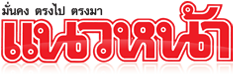 ข่าวประจำวันอังคารที่ 9 สิงหาคม พ.ศ.2559 หน้าที่ 21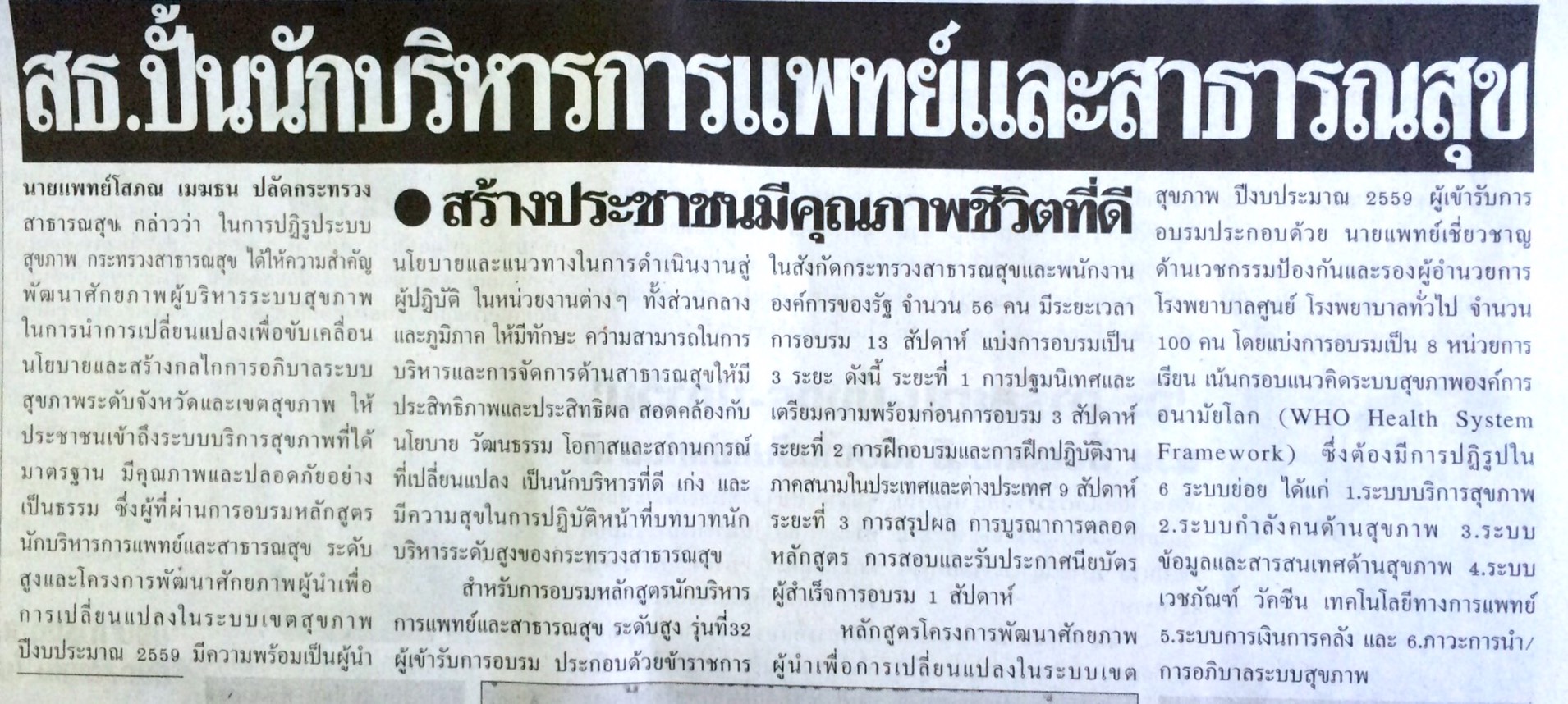 ข่าวประจำวันอังคารที่ 9 สิงหาคม พ.ศ.2559 หน้าที่ 21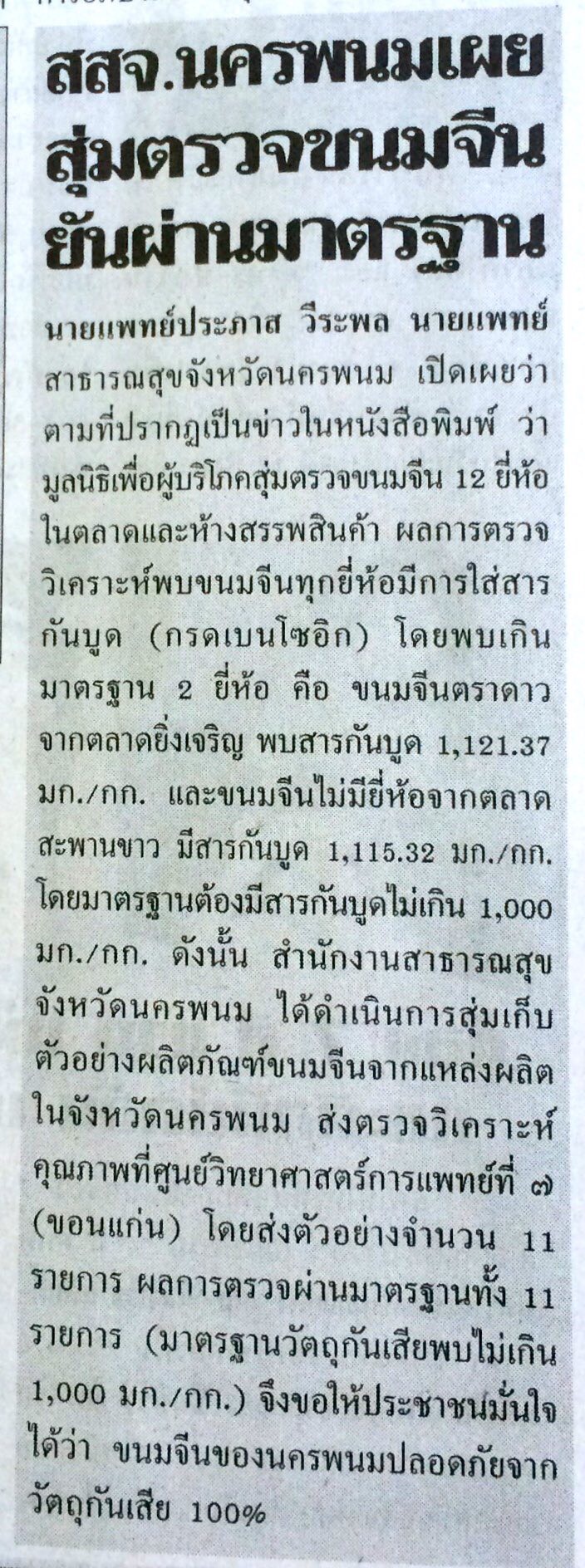 ข่าวประจำวันอังคารที่ 9 สิงหาคม พ.ศ.2559 หน้าที่ 21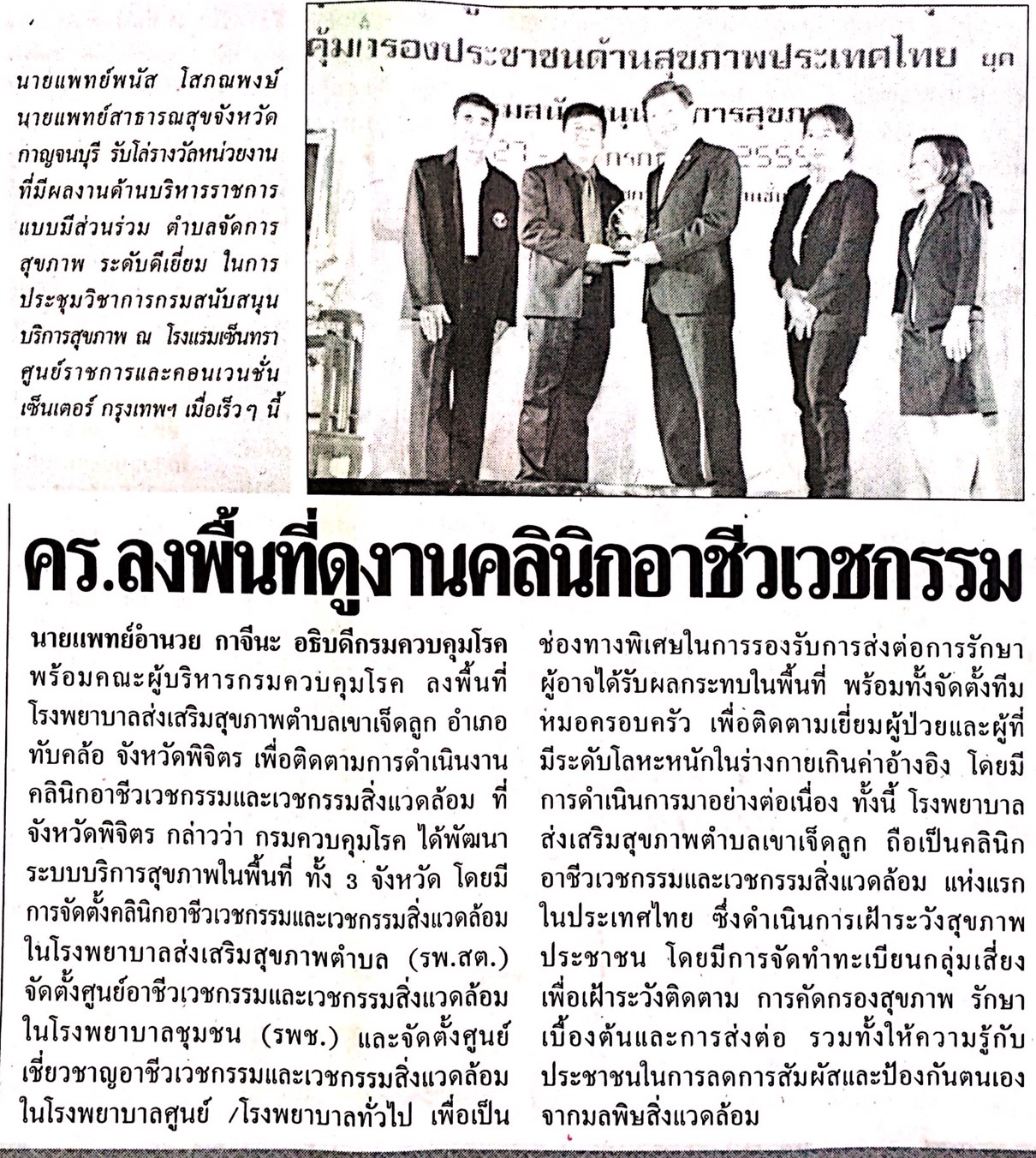 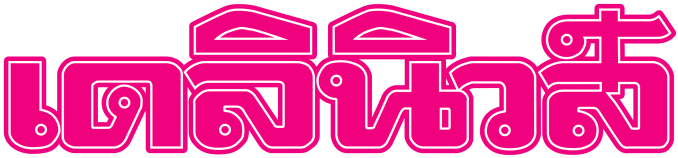 ข่าวประจำวันอังคารที่ 9 สิงหาคม พ.ศ.2559 หน้าที่ 3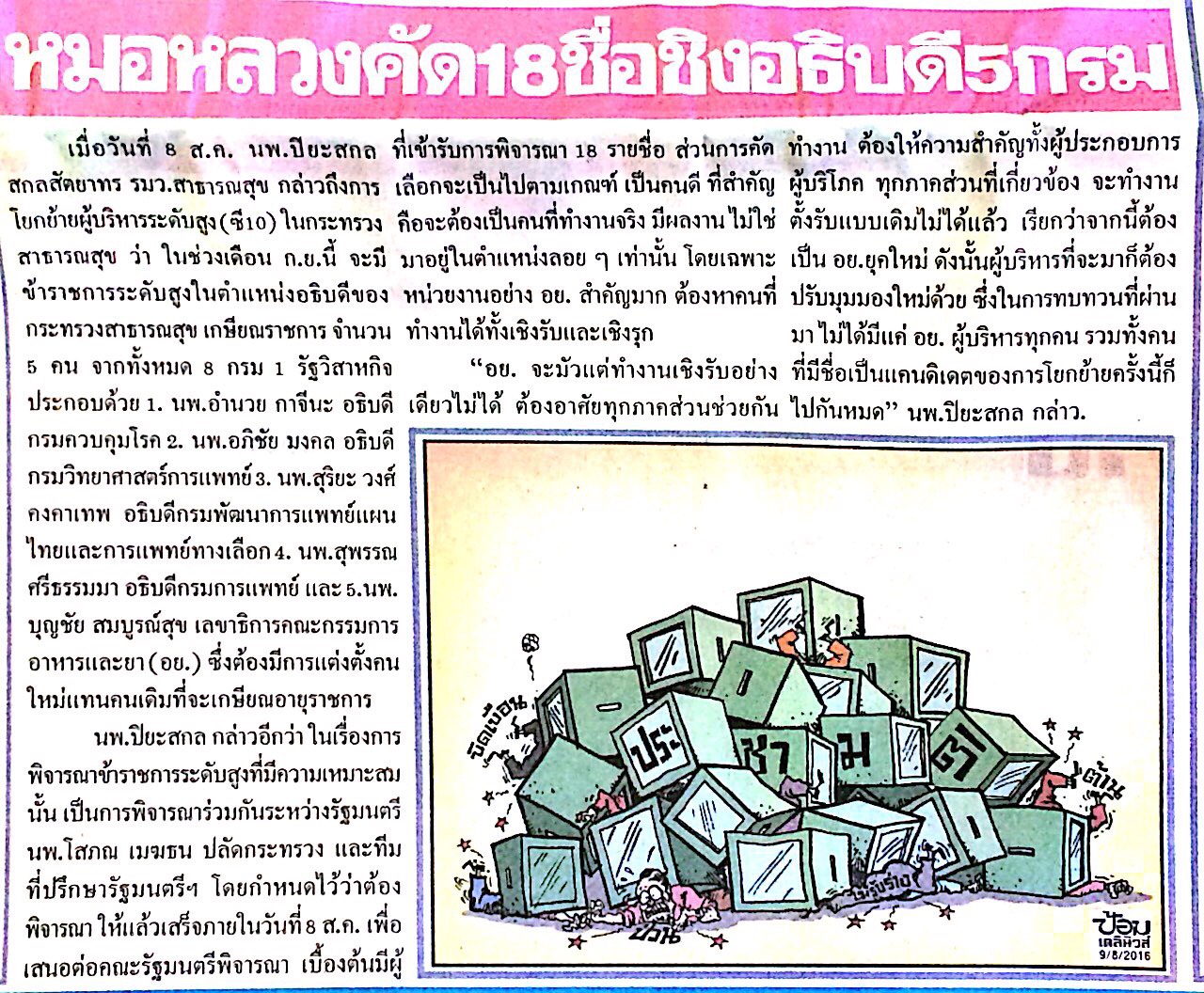 ข่าวประจำวันอังคารที่ 9 สิงหาคม พ.ศ.2559 หน้าที่ 14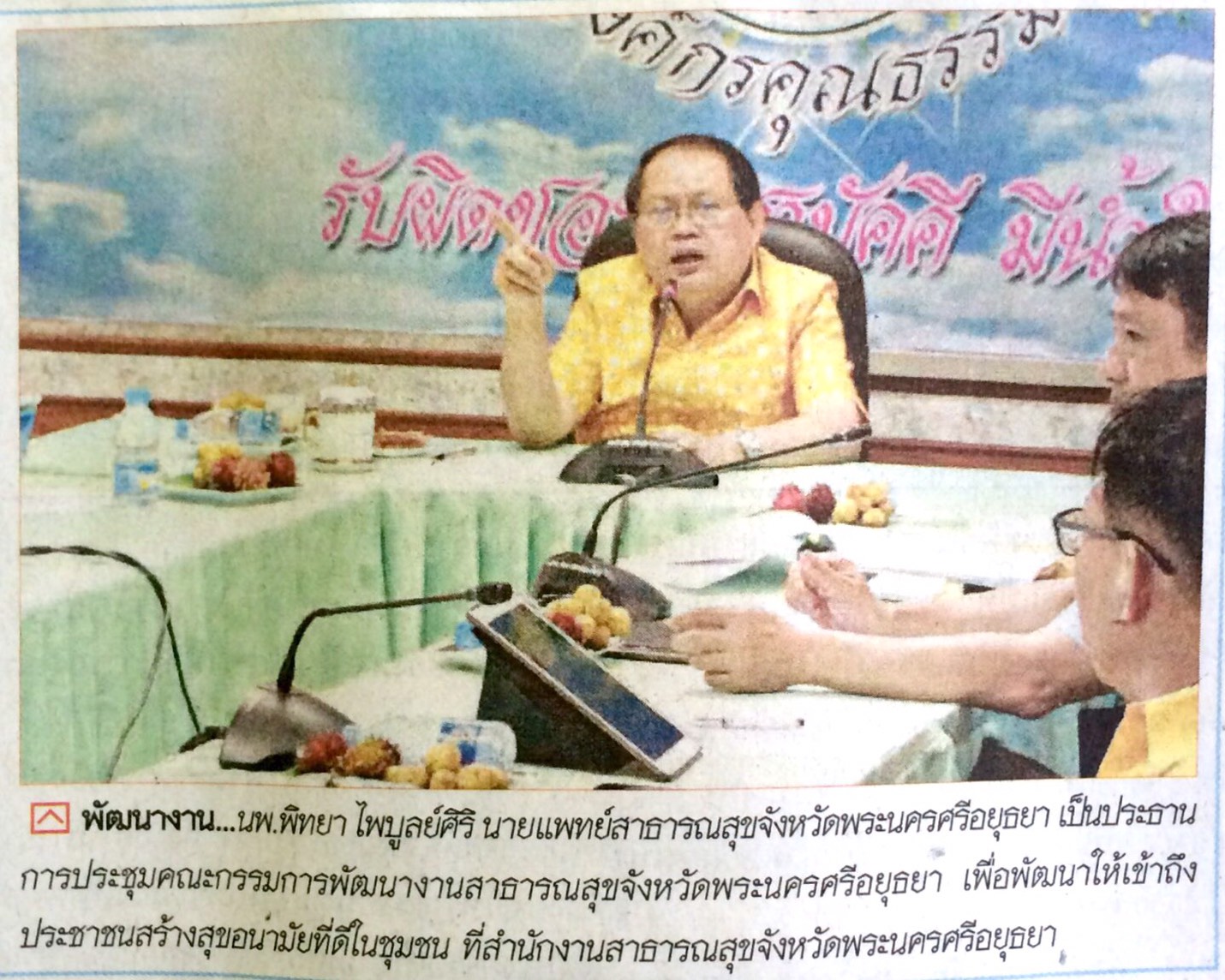 